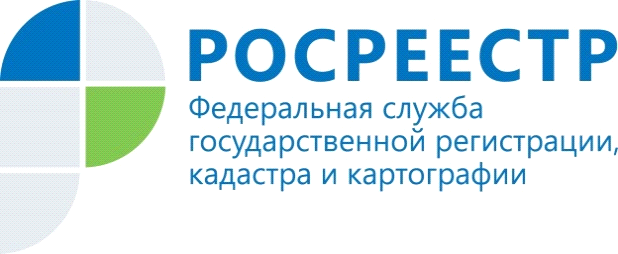 Росреестром подведены итоги 1 полугодия 2021 года, определены стратегические направления развитияРосреестр - открытое, клиентоориентированное ведомство.За последние полтора года по инициативе Росреестра приняты 12 социально-значимых федеральных законов в сфере земли и недвижимости, на портал Госуслуг выведены наиболее востребованные людьми виды выписок из ЕГРН, приняты и реализуются «дорожные карты» по формированию полных и точных данных государственного реестра недвижимости. Проведена системная работа по анализу эффективности использования земли и вовлечения ее в оборот, выявлено более 100 тыс. гектаров земель, пригодных для вовлечения в жилищное строительство.С февраля 2021 года заработал механизм подачи документов по экстерриториальному принципу во всех субъектах России. В проекте «Электронная регистрация за один день» задействованы 72 субъекта.В мае ведомством запущен онлайн-сервис по аналитике рынка недвижимости. С его помощью можно получить информацию о количестве сделок с недвижимостью в субъектах Российской Федерации и федеральных округах. Сведения доступны поквартально, а также в целом за год.До конца 2021 года планируется завершить проект «Стоп-бумага», предполагающий переход на безбумажный документооборот. Внесены изменения в действующее законодательство в части исключения необходимости создания новых бумажных реестровых дел. Продолжается оцифровка архивов.К концу 2023 года предполагается обеспечить доступ на ЕПГУ всех массовых сервисов Росреестра.С марта 2020 года Росреестр реализует комплексный план по наполнению ЕГРН необходимыми сведениями об объектах недвижимости. По состоянию на 1 июня 2021 года в ЕГРН внесено 157 границ между субъектами РФ при общем их количестве 378 (за аналогичный период 2020 года – 131), границ муниципальных образований – 15,4 тыс. при общем их количестве 20,4 тыс. (за аналогичный период 2020 – 15 тыс.), границ населенных пунктов – 60 тыс. из 155,3 тыс. (за аналогичный период 2020 – 49,3 тыс.). В настоящее время в ЕГРН содержится 28% объектов недвижимости, в отношении которых не зарегистрированы права собственности (кроме многоквартирных домов, право собственности на которые не регистрируется в соответствии с действующим законодательством). Общее количество исправленных в ЕГРН реестровых ошибок на 1 июля 2021 года составило 33 млн. Установлено 76% связей объектов капитального строительства с земельными участками, на которых они расположены. В рамках реализации закона о «лесной амнистии» из ЕГРН исключены дублирующие сведения о 43 211 лесных участках.Одним из приоритетных направлений работы ведомства является создание национальной системы пространственных данных. В настоящий момент они разрознены и находятся в информационных системах разных федеральных и региональных органов власти. Объединение на единой платформе пространственных данных о земле и недвижимости обеспечит их доступность для граждан, позволит бизнесу разрабатывать удобные сервисы на основе геоданных, а федеральным органам власти эффективнее предоставлять услуги клиентам.Первым шагом на пути создания национальной системы пространственных данных станет реализация эксперимента по созданию Единого информационного ресурса о земле и недвижимости (ЕИР), который позволит гражданам, государству и бизнесу получать наиболее полную информацию об определенной территории, в том числе для строительства жилья и предоставления земельного участка, а также вовлечь в хозяйственный оборот неиспользуемые объекты. В настоящее время завершено создание координационных структур, совместно с федеральными и региональными органами власти проведена системная работа по подготовке данных и информационных систем для интеграции в ЕИР. Полностью выполнены работы по созданию Единой электронной картографической основы (ЕЭКО) на субъекты РФ, участвующие в эксперименте (Республика Татарстан, Пермский край, Иркутская область, Краснодарский край). В указанных регионах организована работа по наполнению ЕГРН необходимыми сведениями.Разработан макет интерфейса платформы, ресурс запущен в тестовом режиме. Также в режиме теста функционируют сервисы «Земля для стройки» и «Анализ состояния и использования земель», разработанные в рамках эксперимента. Сформирована модель сервиса «Земля просто».В рамках национальной программы «Цифровая экономика» Росреестр создает Единую электронную картографическую основу (ЕЭКО). По сути, это базовая юридически значимая цифровая карта России в виде цифровых топографических карт (планов) и цифровых ортофотопланов различных масштабов. По состоянию на 1 июля 2021 года ЕЭКО создана на 31% (плановый показатель к концу года – 37%).В 2021 году планируется ввести в эксплуатацию государственные информационные системы ведения единой электронной картографической основы (ГИС ЕЭКО) и федерального портала пространственных данных (ГИС ФППД). Они предоставят необходимый функционал и сервисный инструментарий, с помощью которых органы власти, бизнес и граждане смогут получить доступ к Единой электронной картографической основе и Федеральному фонду пространственных данных и заказать актуальные и достоверные материалы.В рамках мониторинга выполнен анализ измерений в отношении 254 тыс. пунктов государственной геодезической сети, государственной нивелирной сети и государственной гравиметрической сети (плановый показатель до конца 2021 года – 340 тыс.). Выполнены работы по созданию, модернизации и развитию геодезической основы. В четырех пилотных регионах организованы работы по созданию сегментов федеральной сети геодезических станций, в 2022 году в проект будут вовлечены все 85 регионов. В рамках этой работы геодезические сети специального назначения, созданные физическими и юридическими лицами по всей стране, будут объединены в единый ресурс. В совокупности с государственными геодезическими сетями федеральная сеть геодезических станций обеспечит высокую точность измерений при проведении кадастровых, градостроительных работ и т.д.До ввода в эксплуатацию ГИС ЕЭКО Росреестром в «пилотном» режиме созданы и апробированы 10 картографических веб-сервисов, публикующих сведения ЕЭКО для реализации приоритетных экологических, инвестиционных и иных проектов.Совместно с Минцифры Росреестр ведомство внедряет государственную информационную систему «Типовое облачное решение по автоматизации контрольной (надзорной) деятельности» (ГИС ТОР КНД).Это позволит составлять электронные проверочные листы и акты проверок, а также запрашивать, направлять и получать необходимые документы в электронном виде. Будет обеспечено информирование заинтересованных лиц путем размещения информации на Едином портале контрольно-надзорных мероприятий. Это сделает процесс проведения проверок более простым и удобным для граждан и бизнеса. Сократится время проведения каждой проверки.Применение ГИС ТОР КНД началось с 1 августа 2021 года. Эксплуатация информационной системы уже организована в территориальных управлениях ведомства.Кроме того, с июля 2021 применяется обязательный досудебный порядок рассмотрения жалоб на действия (бездействия) Росреестра в рамках земельного и геодезических надзоров. Юридические лица и индивидуальные предприниматели, которые считают, что во время проверки были нарушены их права или они не согласны с ее результатами, могут подать жалобу и получить ответ в личном кабинете на портале госуслуг.Материал подготовлен Управлением Росреестра по Республике Алтай